Башҡортостан Республикаһы                                                                    Администрация сельского поселения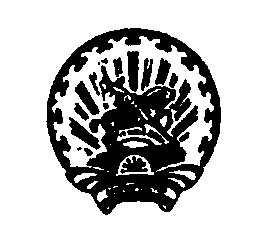 Ишембай районы                                                                                                  Янурусовский сельсоветмуниципаль районының                                                                                   муниципального районаЙәнырыҫ ауыл Советы                                                                                       Ишимбайский районауыл биләмәһе хәкимиәте                                                                                  Республики Башкортостан        Пролет урамы,14а ,  Йәнырыҫ ауылы,                                                                                             ул.Пролетарская,14а, с.ЯнурусовоИшембай районы, Башкортостан Республикаһы ,                                                           Ишимбайского района Республики Башкортостан                                      453237                                                                                                                                                   453237               тел.7-33-07, факс: 7-3-3-32                                                                                                                 тел.7-33-07, факс: 7-33-32      Электрон  адресы: janurussp@ufamts.ru                                                                                   Электронный адрес: janurussp@ufamts.ruКАРАР                                                                               ПОСТАНОВЛЕНИЕ  № 20                                                                                           от  11.07.2018 года   «Об определении помещений, пригодных для проведения агитационныхпубличных мероприятий в форме собраний на выборах депутатов Государственного Собрания - Курултая Республики Башкортостан шестого созыва »В целях оказания содействия и обеспечения равных условий
зарегистрированным кандидатам, их доверенным лицам, представителям
политических партий, выдвинувших зарегистрированных кандидатов на
выборах депутатов Государственного Собрания - Курултая Республики Башкортостан шестого созыва при проведении предвыборной агитации посредством агитационных публичных мероприятий, при предоставлении им помещений, находящихся в муниципальной собственности и пригодных для проведения встреч с избирателями в форме собраний, в соответствии со статьей 53 Федерального закона от 12 июня 2002 года № 67-ФЗ «Об основных гарантиях избирательных прав и права на участие в референдуме граждан Российской Федерации», ч.3 статьи 66 «Кодекса Республики Башкортостан о выборах» от 06.12.2006 № 380-3   ПОСТАНОВЛЯЮ:1. Определить следующие помещения, находящиеся в муниципальной,
собственности и пригодные для проведения агитационных публичных
мероприятий в форме собраний, предоставляемые на безвозмездной основе
по заявкам зарегистрированным кандидатам, их доверенным лицам,
представителям политических партий, выдвинувших зарегистрированных
кандидатов на выборах депутатов Государственного Собрания - Курултая Республики Башкортостан шестого созыва:-  избирательный участок № 2162 - зрительный зал сельского Дома Культуры в с.Янурусово;2. Заявки на предоставление помещения зарегистрированным
кандидатам, их доверенном лицам, представителям политических партий,
выдвинувших зарегистрированных кандидатов на выборах депутатов Государственного Собрания - Курултая Республики Башкортостан шестого созыва, для проведения собраний с избирателями, подавать в адрес главы администрации сельского поселения Янурусовский сельсовет муниципального района Ишимбайский район Республики Башкортостан.3. Заведующему  сельского Дома Культуры предоставить помещение для проведения собраний, с избирателями зарегистрированным кандидатам, их доверенным лицам, представителям политических партий, выдвинувших зарегистрированных  кандидатов на выборах депутатов Государственного Собрания - Курултая Республики Башкортостан шестого созыва на безвозмездной основе не более 60 минут на одну встречу.4. Направить настоящее постановление в Территориальную
избирательную комиссию муниципального района Ишимбайский район
Республики Башкортостан.5. Постановление подлежит обнародованию и  опубликованию на сайте  сельского поселения Янурусовский сельсовет.6. Контроль за исполнением настоящего постановления оставляю за собой.И.о. главы администрации                                                                            М.Р. Маннанов 